ESCOLA BÁSICA 2, 3 PROFESSOR AGOSTINHO DA SILVATABELA NUTRICIONAL DA ECO-EMENTA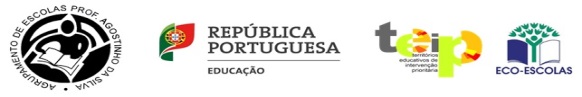 INGREDIENTESQUANTIDADE POR PESSOAVALOR ENERGÉTICO POR PESSOA (Kcal)PREÇO PARA QUATRO PESSOASLata de grão de Bico100 gr691 lata de 200 gr – 1 €Alface frisada50 gr0.00751 alface – 0.64 €Tomate200 gr362 unidades – 0.46 €Farinha Maizena20 gr711 embalagem – 1.99 €Cebola100 gr421 saco de 1,5 KG – 1.29 € Sumo de limão1122 unidades – 0.71 €Queijo fresco62,5 gr72.52 conjuntos de 2 – 2 €Pão de Hamburguer	55 gr.193Embalagem de 220 gr – 0.69 €Açucar10 gr.40Embalagem 1 Kg – 1.09 €Salsa2 colheres de sopa8Disponível no cantinho da aromáticasOregãos1 colher de sopa12 Disponível no cantinho da aromáticasMacã1721 saco de 1,5 KG – 0.99 €Total627.5 Kcal / pessoa10.86 € (2,71€/pessoa)